            Муниципальное  бюджетное общеобразовательное учреждение 
              « Средняя общеобразовательная  казачья  школа    с. Знаменка»                                                              
                                Нерчинский район,  Забайкальский край            КРОССВОРД                 НА ТЕМУ: « Нам дороги эти   позабыть нельзя…»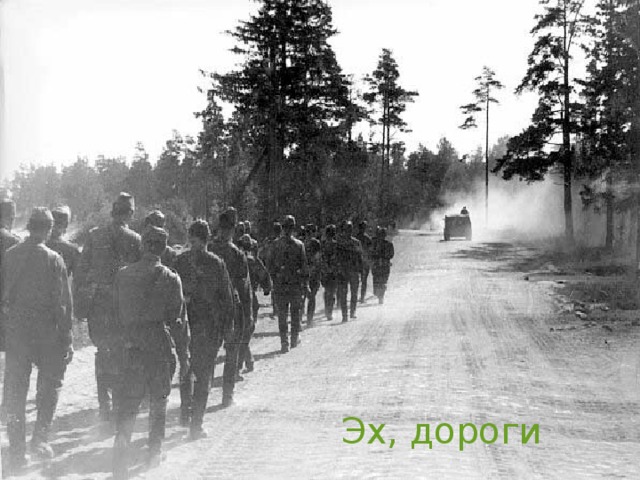 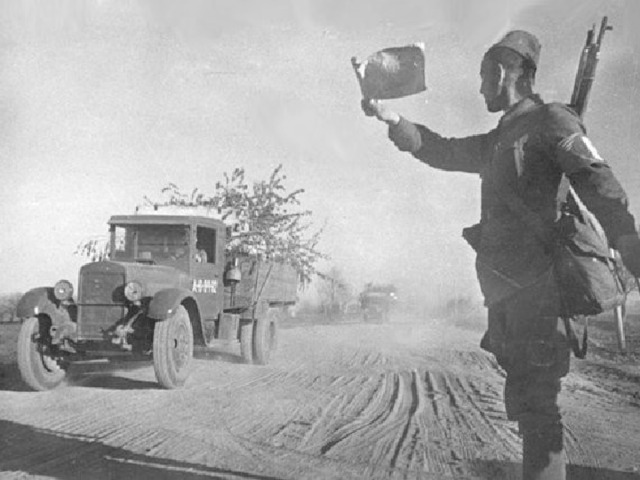                                               Составила- учитель музыки-  Трушина Светлана ЮрьевнаЗаполнить  кроссворд   существительными  и глаголами из стихотворения  «Дороги» Л. Ошанина.Эх, дороги... …….. да туман, ………….., тревоги   да степной ………….Знать не можешь   доли своей, Может, крылья  …………..  посреди степей. Вьется …………..под сапогами степями, полями, А кругом …………. пламя  да  …………. свистят. Эх, дороги...    …………… да туман, ……………, ……………    да степной …………. Выстрел ……………….,     ворон кружит... Твой ………….  бурьяне   неживой ………….. А дорога дальше …………..,   ……………., клубится, А кругом земля …………. —  чужая земля. Эх, дороги... …….. да …………….., …………..,  ………………   да степной ………….Знать не можешь   доли своей, Может, крылья  …………..  посреди степей. Край сосновый,  солнце встает, У крыльца родного ……….. сыночка ждет. И бескрайними путями, степями, полями, Все глядят вослед за нами родные ………. Эх, дороги... …….. да …………….., …………..,  ………………   да степной ………….Снег ли, ветер,  ………………., друзья... Нам …………….. эти    позабыть нельзя. Ответы: По горизонтали:Бушует3.Дымится7. Пыль 9. Лежит11. Глаза12. Дружок16. Вспомним17. ГрянетПо вертикали:4.Бурьян2. Сложишь5. Пылится 6.Дороги8. Пули10. Тревоги 13. Холода14. Туман15. МатьИсточники:1.Дороги.   Стихотворение Льва Ошанинаhttps://rupoem.ru/oshanin/ex-dorogi-pyl.aspx2.Ссылки на использованные  картинки:https://arhivurokov.ru/videouroki/html/2015/05/28/98712191/img8.jpghttps://arhivurokov.ru/videouroki/html/2015/09/26/98716915/img21.jpg8161513623514710129411117816вспомним1513умх6л2ао3дымится5тл14ол7пыльотроы1012дружокж9лежитамг4иираи1бушуетенуьсвряоь11глаза17грянетин